СпецификацияРУКОВОДСТВО ПОЛЬЗОВАТЕЛЯНе используйте камеру в экстремальных температурных условиях. Рекомендуемый температурный режим -40С~+50С.Не устанавливайте камеру под нестабильным освещением..Не используйте камеру в условиях с высокой влажностью. Это может сказаться на ухудшении качества изображения.Не разбирайте камеру. Разбор камеры, техническое обслуживание и ремонт проводить исключительно силами специалистов в специализированных сервисных центрахПротирайте стекло объектива только мягкой сухой тканью.6)   Убедитесь в правильном напряжении питания до подключения.  Цветная камера видеонаблюдения           FE SDV88A/30M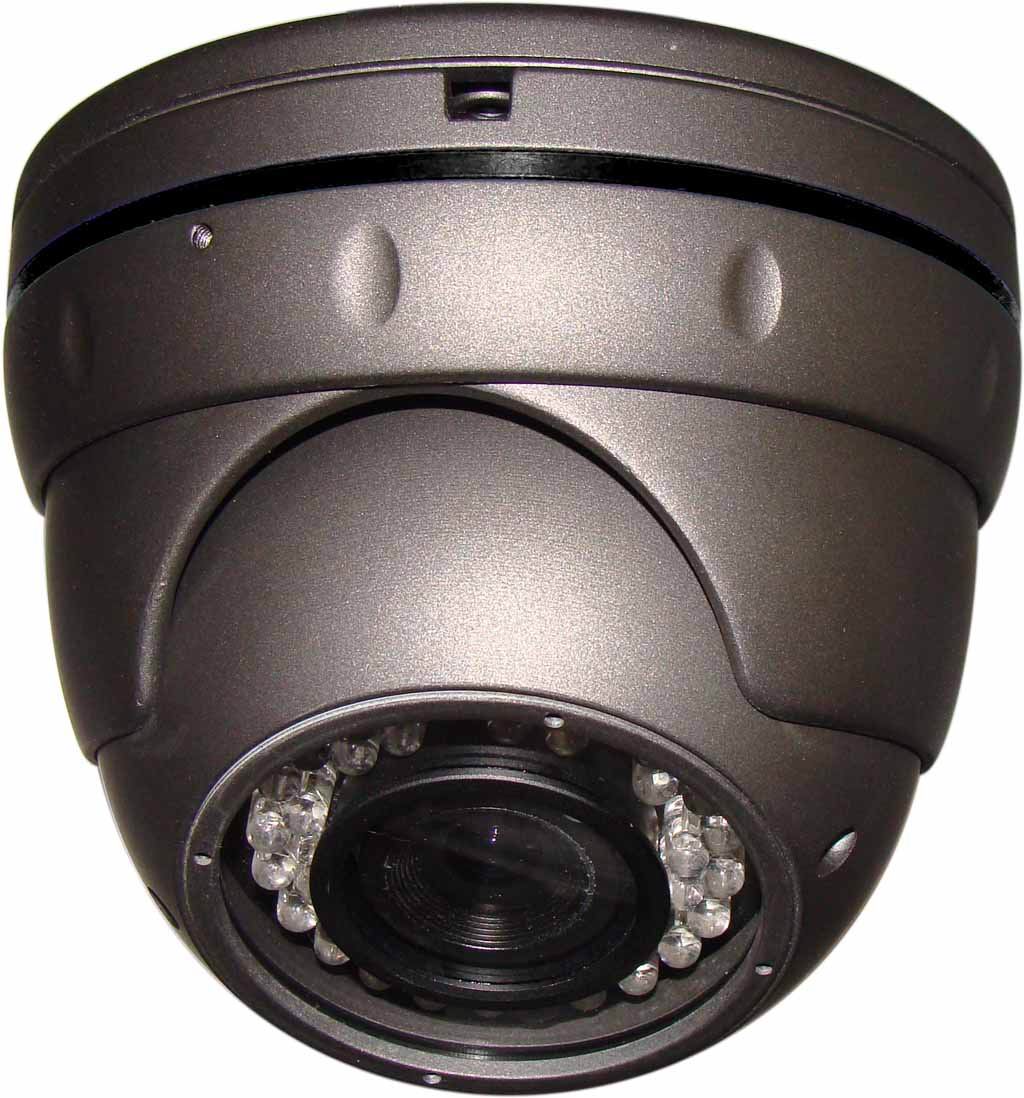   Перед использованием внимательно ознакомьтесь с инструкцией.Схема подключения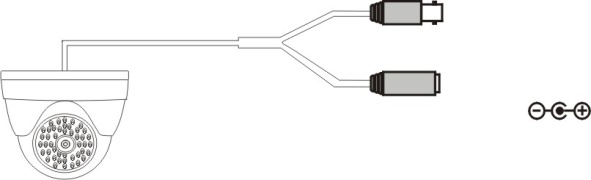 МодельFE SDV88A/30MТип матрицы1/3” SONY Super HAD  CCDКол-во пикселейPAL 752*582PAL 752*582Тип развёртки2:1 чересстрочнаяСинхронизациявнутренняяРазрешение600 твлОбъектив2,8~12мм DC ICRМинимальная дистанция фокусировки20смAGC естьБаланс белогоавтоДень/ночьавтоОтношение сигнал/шум48dB(AGC Выкл)Скорость затвораАвто,1/50(1/60)-1/100,000секВидеосигнал1 В (75 Ом Вкл.)Мин. освещённостьЦвет:0.02люкс/F1.2,Ч/Б 0.002люкс/F1.2Питание 12В±10% Постоянного токаПотребление энергии200mA(ИК выкл),450mA(ИК вкл)ИК подсветка36 диода LED(Φ5мм/ 850нм)Дистанция Ик подсветки30мСтепень защитыIP66Рабочая температура-40С~+50СРазмер корпусаΦ120x100ммВес400гр